PA.271.5.2023.EL/2			                                             Lubań, dnia 22.02.2023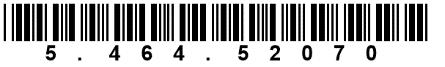 Wyjaśnienie treści SWZ dotyczy postępowania  o udzielenie zamówienia publicznego pn. „Zakup sprzętu oraz usług szkoleniowych w ramach programu "Cyfrowa Gmina" dla Gminy Lubań"	Zgodnie z art. 284 ust. 2 ustawy z dnia 11 września 2019 r.  Prawo  zamówień publicznych (t.j. Dz. U. z 2022r. poz. 1710 ze zm.)   Zamawiający udziela wyjaśnienia do pytań zadanych przez Wykonawców.Pytanie 1 UTM Punkt 6. W ramach ochrony przed atakami system musi zapewniać: Czy zamawiający dopuści zastosowanie sprzętu, który posiada „Automatyczną aktualizację bazy sygnatur IPS na poziomie 5000 sygnatur?Odpowiedź 1 Zamawiający dopuszcza zastosowanie sprzętu, który posiada "Automatyczną aktualizację bazy sygnatur IPS na poziomie 5000 sygnatur.Pytanie 2UTMPunkt 11. W ramach filtrowania zawartości URL system musi zapewniać: Czy zamawiający dopuści zastosowanie sprzętu, który nie posiada Analizy treści dla protokołu https?Odpowiedź 2Zamawiający dopuszcza zastosowanie sprzętu, który nie posiada Analizy treści dla protokołu https.Pytanie 3UTMPunkt 16. Licencje i wsparcie techniczne i punkt 17. Gwarancja oraz wsparcie: Proszę o określenie, czy Licencje i wsparcie techniczne w punkcie 16 oraz punkcie 17. Gwarancja oraz wsparcie - mają być na 1 rok czy na 3 lata. Aktualnie wykluczają się.Odpowiedź 3Gwarancja oraz wsparcie w punkcje 16 oraz punkcie 17 mają być na okres 12 miesięcy.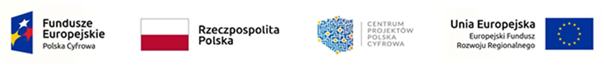 Sfinansowano w ramach reakcji Unii na pandemię COVID-19 Zamawiający na podstawie art. 286 ust. 1 i 3  zmienia treść SWZ  w następujący sposób: W załączniku nr 1 do SWZ Opis przedmiotu zamówienia w rozdz. 2.5 UTM – 2 szt. w pkt 6  W ramach ochrony przed atakami system musi zapewniać: -  zmienia się treść ppkt 1 z treści  „ Automatyczną aktualizację bazy sygnatur IPS. Powinna ona zawierać co najmniej 8000 definicji sygnatur” na treść „Automatyczną aktualizację bazy sygnatur IPS. Powinna ona zawierać co najmniej 5000 definicji sygnatur”w pkt 11 w ramach filtrowania zawartości URL system musi zapewniać:- wykreśla się ppkt 12 o treści : Analizę treści dla protokołu https.       3)  w pkt 17 Gwarancja oraz wsparcie zmienia się okres gwarancji z 36 miesięcy na  12 miesięcy.W załączniku nr 3 do SWZ Formularz – Opis przedmiotu oferty w rozdz. 5 UTM – 2 szt.W pkt 6   W ramach ochrony przed atakami system musi zapewniać: -  zmienia się treść ppkt 1 z treści  „ Automatyczną aktualizację bazy sygnatur IPS. Powinna ona zawierać co najmniej 8000 definicji sygnatur” na treść „Automatyczną aktualizację bazy sygnatur IPS. Powinna ona zawierać co najmniej 5000 definicji sygnatur”w pkt 11 w ramach filtrowania zawartości URL system musi zapewniać:- wykreśla się ppkt 12 o treści : Analizę treści dla protokołu https.       3)  w pkt 17 Gwarancja oraz wsparcie zmienia się okres gwarancji z 36 miesięcy na  12 miesięcy.Mając powyższe na uwadze, Zamawiający zmienia termin składania i otwarcia ofert wraz   ze zmianą terminu związania ofertą:Termin składania ofert do dnia: 01.03.2023 r. do godz. 09:00Termin otwarcia ofert:  01.03.2023 r. o godz. 10:00Termin związania ofertą do dnia: 30.03.2023 r.           Pozostał treść SWZ wraz załącznikami pozostaje bez zmian.          Aktualna treść załącznika nr 1 i 3 w załączeniu.                        Sfinansowano w ramach reakcji Unii na pandemię COVID-19